О проведении плановой  выездной проверки сельского поселения Архангельский сельсовет муниципального района Архангельский район Республики Башкортостан	10 июля 2017 года Управлением Россельхознадзора по Республике Башкортостан проведена плановая выездная проверка в отношении администрации сельского поселения Архангельский сельсовет муниципального района Архангельский  район Республики Башкортостан. В ходе  проверки  нарушений  земельного  законодательства  не  выявлено. 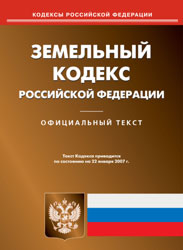 